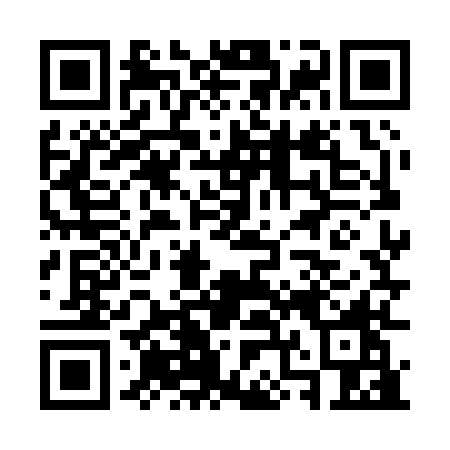 Ramadan times for Narrandera, AustraliaMon 11 Mar 2024 - Wed 10 Apr 2024High Latitude Method: NonePrayer Calculation Method: Muslim World LeagueAsar Calculation Method: ShafiPrayer times provided by https://www.salahtimes.comDateDayFajrSuhurSunriseDhuhrAsrIftarMaghribIsha11Mon5:445:447:101:244:567:377:378:5812Tue5:455:457:101:244:557:367:368:5613Wed5:465:467:111:234:547:357:358:5514Thu5:475:477:121:234:537:337:338:5315Fri5:485:487:131:234:537:327:328:5216Sat5:495:497:141:224:527:317:318:5017Sun5:505:507:151:224:517:297:298:4918Mon5:515:517:151:224:507:287:288:4719Tue5:525:527:161:224:497:267:268:4620Wed5:535:537:171:214:487:257:258:4421Thu5:535:537:181:214:477:247:248:4322Fri5:545:547:191:214:477:227:228:4123Sat5:555:557:191:204:467:217:218:4024Sun5:565:567:201:204:457:197:198:3825Mon5:575:577:211:204:447:187:188:3726Tue5:585:587:221:194:437:177:178:3627Wed5:595:597:221:194:427:157:158:3428Thu5:595:597:231:194:417:147:148:3329Fri6:006:007:241:194:407:127:128:3130Sat6:016:017:251:184:397:117:118:3031Sun6:026:027:261:184:387:107:108:291Mon6:036:037:261:184:377:087:088:272Tue6:036:037:271:174:367:077:078:263Wed6:046:047:281:174:357:067:068:244Thu6:056:057:291:174:347:047:048:235Fri6:066:067:301:164:337:037:038:226Sat6:076:077:301:164:327:027:028:207Sun5:075:076:3112:163:316:006:007:198Mon5:085:086:3212:163:305:595:597:189Tue5:095:096:3312:153:295:585:587:1710Wed5:105:106:3312:153:285:565:567:15